3η Ανακοίνωση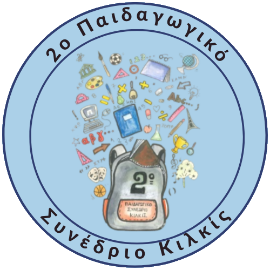 για το2ο Παιδαγωγικό Συνέδριο Κιλκίς“Δημιουργικότητα και Φαντασία στη Σχολική Τάξη”Σάββατο 18 Μαΐου – Κυριακή 19 ΜαΐουΔιοργάνωσηΔιεύθυνση Πρωτοβάθμιας Εκπαίδευσης ΚιλκίςΣύλλογος Εκπαιδευτικών Π/θμιας Κιλκίς Σύλλογος Εκπαιδευτικών Π/θμιας ΠαιονίαςΣκοπός του Συνεδρίου είναι να παρουσιαστούν από εκπαιδευτικούς και ερευνητές καινοτόμες ή αποτελεσματικές διδακτικές προτάσεις, εκπαιδευτικές πρακτικές και παιδαγωγικές θέσεις που αφορούν την Πρωτοβάθμια Εκπαίδευση. Μέσα από παρουσιάσεις ερευνών, διδακτικών μεθόδων, παιδαγωγικών προσεγγίσεων και εκπαιδευτικών προγραμμάτων που υλοποιήθηκαν στα σχολεία, θα γίνει ανταλλαγή απόψεων και εμπειριών, θα ενθαρρυνθούν συνεργασίες και θα ιχνηλατηθεί η δημιουργικότητα των εκπαιδευτικών.Το συνέδριο διοργανώνεταιυπό την αιγίδατης Περιφερειακής Ενότητας Κιλκίςτου Δήμου Κιλκίςτου Δήμου Παιονίαςμε τη συνεργασίατης Περιφερειακής Διεύθυνσης Π/θμιας & Δ/θμιας Εκπαίδευσης Κεντρικής Μακεδονίαςκαι τη στήριξητης Μητρόπολης Πολυανής και Κιλκισίουτης Μητρόπολης Γουμενίσσης, Αξιουπόλεως και ΠολυκάστρουΤόπος διεξαγωγής του ΣυνεδρίουΑ. Κτηριακές εγκαταστάσεις των Επαγγελματικών Σχολών (ΕΠΑ.Σ.) της Δημόσιας Υπηρεσίας Απασχόλησης (Δ.ΥΠ.Α.) Κιλκίς.Β. Διαδικτυακή Συνεδρία για εκπαιδευτικούς που υπηρετούν εκτός της Περιφέρειας Κεντρικής Μακεδονίας με παρουσιάσεις εξ αποστάσεως.Θεματικές ενότητες: Δραστηριότητες Προσχολικής ΑγωγήςΣυνέργειες μεταξύ σχολείων Περιβαλλοντική ΕκπαίδευσηΤέχνη & ΕκπαίδευσηΛογοτεχνία & ΕκπαίδευσηΤΠΕ στην ΕκπαίδευσηΜάθηση & παιχνίδιΓονείς & ΕκπαίδευσηΕιδική ΑγωγήΗ Φυσική Αγωγή στο Δημοτικό Σχολείο.Οι ξένες γλώσσες στην Πρωτοβάθμια ΕκπαίδευσηΕυρωπαϊκά εκπαιδευτικά προγράμματα Τεχνητή Νοημοσύνη & ΕκπαίδευσηΙστοσελίδα Συνεδρίου:	 	http://conferencekilkis.sites.sch.gr Ηλεκτρονική επικοινωνία:	 	conferencekilkis@dipe.kil.sch.gr Τηλέφωνο επικοινωνίας:		23410 27053Επιστημονική επιτροπήΔρ Κόπτσης Αλέξανδρος, Περιφερειακός Διευθυντής Εκπαίδευσης Κεντρικής ΜακεδονίαςΛεμονίδης Χαράλαμπος, καθηγητής Διδακτικής Μαθηματικών Παιδαγωγικής Σχολής ΦλώριναςΚακανά Δόμνα-Μίκα, καθηγήτρια Θεωρίας Προσχολικής Εκπαίδευσης Παιδαγωγικής Σχολής Α.Π.Θ.Αγγελακέρης Μαυροειδής, καθηγητής Φυσικής & Μαγνητισμού, Τμήμα Φυσικής Α.Π.Θ.Ζάχος Δημήτρης, αναπληρωτής καθ. Παιδαγωγικής & Διαπολιτισμικής Εκπαίδευσης Παιδ. Σχολής Α.Π.Θ.Κοσμάνης Θεόδωρος, αναπληρωτής καθ. τμήμ. Παραγωγής και Διοίκησης Διεθνούς Παν. Ελλάδας Πλιόγκου Βασιλική, επίκ. καθ. Παιδαγωγικής και Εφαρμογών στην Εκπ., Τμήμα Νηπιαγωγών ΦλώριναςΒιτούλης Μιχάλης, αναπληρωτής καθ. Ψηφιακής Παιδαγωγικής Διεθνούς Παν. ΕλλάδαςΔρ Μαυροπαλιάς Τρύφων, Ε.ΔΙ.Π. Ειδικής Αγωγής Παιδαγωγικής Σχολής Φλώρινας Δρ Ελευθερίου Πιπίνη, Σύμβουλος Εκπαίδευσης 2ης Περιφέρειας ΚιλκίςΚοτρωνίδου Ιωάννα, Νομικός, Σύμβουλος Εκπαίδευσης Νηπιαγωγών Κιλκίς Τσιρώνα Ευδοκία, MSc, Προϊσταμένη ΚΕΔΑΣΥ ΚιλκίςΔρ Παπαδόπουλος Πάρης, Σύμβουλος Εκπαίδευσης 1ης Περιφέρειας ΚιλκίςΔρ Ιωαννίδης Χρήστος, υποδιευθυντής 6ου Δημοτικού Σχολείου ΚιλκίςΔρ Μαρκάδας Σωτήρης, Διευθυντής Πρωτοβάθμιας Εκπαίδευσης ΚιλκίςΕπισημάνσεις• Βεβαιώσεις παρακολούθησης (χωρίς οικονομική επιβάρυνση) θα λάβουν όσοι/ες παρακολουθήσουν τις εργασίες του Συνεδρίου. • Έχει ολοκληρωθεί η αποστολή των εργασιών-παρουσιάσεων των εισηγητών/τριών. • Το πρόγραμμα του Συνεδρίου θα ανακοινωθεί μέχρι τις 28 Απριλίου.